              ҠАРАР                                                                  ПОСТАНОВЛЕНИЕ      «16» август  2022 й.                       8/17-1                    «16» августа 2022 г.О   разработке   проекта  по внесению изменений в Правила землепользования и застройки сельского  поселения Такарликовский  сельсовет муниципального района Дюртюлинский район  Республики БашкортостанРуководствуясь  положениями   Градостроительного   кодекса   Российской  Федерации  с  целью создания  условий для  устойчивого  развития, сохранения окружающей среды и объектов культурного  наследия, создания  условий для планировки территорий муниципальных образований, обеспечения  прав и законных   интересов  физических и юридических лиц, в том  числе  правообладателей   земельных   участков и объектов капитального  строительства, создания  условий для  привлечения  инвестиций, в том числе путем предоставления  возможности  выбора  наиболее  эффективных  видов разрешенного использования   земельных  участков и объектов капитального строительства, ПОСТАНОВЛЯЮ: 1.    Разработать проект по внесению изменений в Правила землепользования и застройки сельского поселения   Такарликовский сельсовет муниципального района Дюртюлинский  район Республики Башкортостан.2. Разработку проекта по внесению изменений в Правила землепользования и застройки сельского поселения Такарликовский сельсовет муниципального района Дюртюлинский район Республики Башкортостан  осуществить с учетом положений, содержащихся в документах территориального планирования, с учетом требований технических регламентов, результатов публичных слушаний и предложений заинтересованных лиц.3. Обнародовать настоящее постановление на информационном стенде в здании администрации сельского поселения Такарликовский сельсовет муниципального района Дюртюлинский район Республики Башкортостан по адресу: с.Иванаево, ул.Комсомольская, 3 и на официальном сайте в сети «Интернет». 4. Контроль за исполнением настоящего постановления оставляю за собой. Глава  сельского поселения                                                                     Р.Р. ГареевБАШКОРТОСТАН  РЕСПУБЛИКАҺЫДұртөйлө районы муниципальрайонынын Такарлик ауылсоветы ауыл биләмәһехакимиәтеАдрес: Иванай ауылы,  Комсомол урамы,3Тел., факс (34787) 3-62-16takarlik36282@mail.ru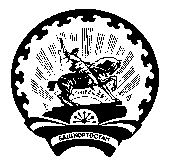 РЕСПУБЛИКА  БАШКОРТОСТАНАдминистрациясельского поселения Такарликовский сельсовет муниципального районаДюртюлинский районАдрес: с. Иванаево, ул.  Комсомольская,3Тел., факс (34787)3-62-16takarlik36282@mail.ru